Publicado en Barcelona el 04/09/2019 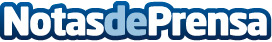 Imagina tu Boda abre una nueva delegación en BarcelonaImagina tu Boda, marca referente nacional en organización de bodas, inaugura otra nueva delegación en BarcelonaDatos de contacto:Borja SánchezDirector de Expansión de Tormo Franquicias Consulting911 592 558Nota de prensa publicada en: https://www.notasdeprensa.es/imagina-tu-boda-abre-una-nueva-delegacion-en Categorias: Nacional Franquicias Sociedad Cataluña Entretenimiento Emprendedores Celebraciones http://www.notasdeprensa.es